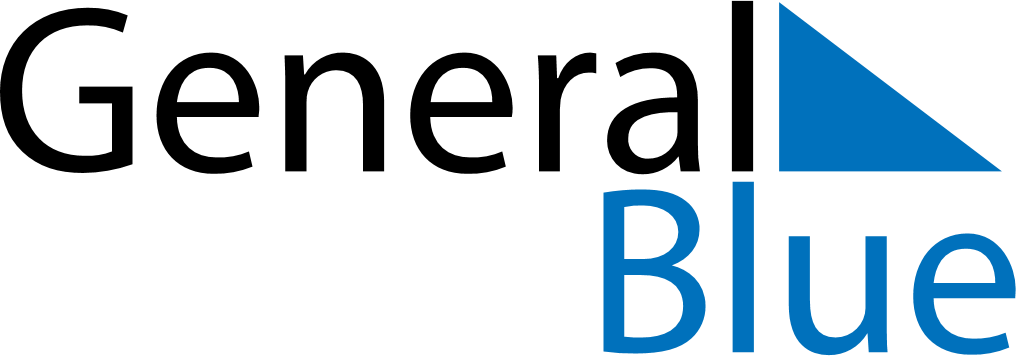 April 2023April 2023April 2023BrazilBrazilMondayTuesdayWednesdayThursdayFridaySaturdaySunday123456789Good FridayEaster Sunday1011121314151617181920212223Tiradentes’ Day24252627282930